VÝZVA K PODÁNÍ NABÍDKYStudie proveditelnosti lávky s cyklostezkou přes D10zakázka malého rozsahu kategorie I. zadávané bez výběrového řízenídle Směrnice o zadávání veřejných zakázek malého rozsahu č. 4/2020IDENTIFIKAČNÍ ÚDAJE ZADAVATELEMěstská část Praha – Vinoř Bohdanečská 97, 190 17 Praha – VinořIČ: 00240982, DIČ:CZ00240982 zastoupená starostou Ing. Michalem Biskupem KONTAKTNÍ OSOBA ZADAVATELE  Ing. Michal Biskup, e-mail michal.biskup@praha-vinor.cz, tel: 286 851 114ÚVODNÍ INFORMACE Zadavatel vyzývá uchazeče k podání nabídky v souladu se Směrnicí o zadávání veřejných zakázek malého rozsahu č. 4/2020, a to v kategorii I. nadepsané směrnice. Tato výzva k podání nabídky včetně jejich příloh je uveřejněna na webových stránkách Městské části Praha Vinoř: http:// https://www.praha-vinor.cz.Veškeré informace jsou uvedeny v této výzvě. Zadávací dokumentace není samostatně pro tuto veřejnou zakázku vyhotovena. V. NÁZEV A POPIS PŘEDMĚTU VÝZVYA: Název: Studie proveditelnosti lávky s cyklostezkou přes D10B: Druh zakázky: dodávka  C: Popis předmětu veřejné zakázky: Předmětem plnění zakázky je zpracování studie proveditelnosti přemostění D10 z pozemku p.č. 4497/1 k.u. Horní Počernice, obec Praha na pozemek 987/29 k.u. Satalice, obec Praha.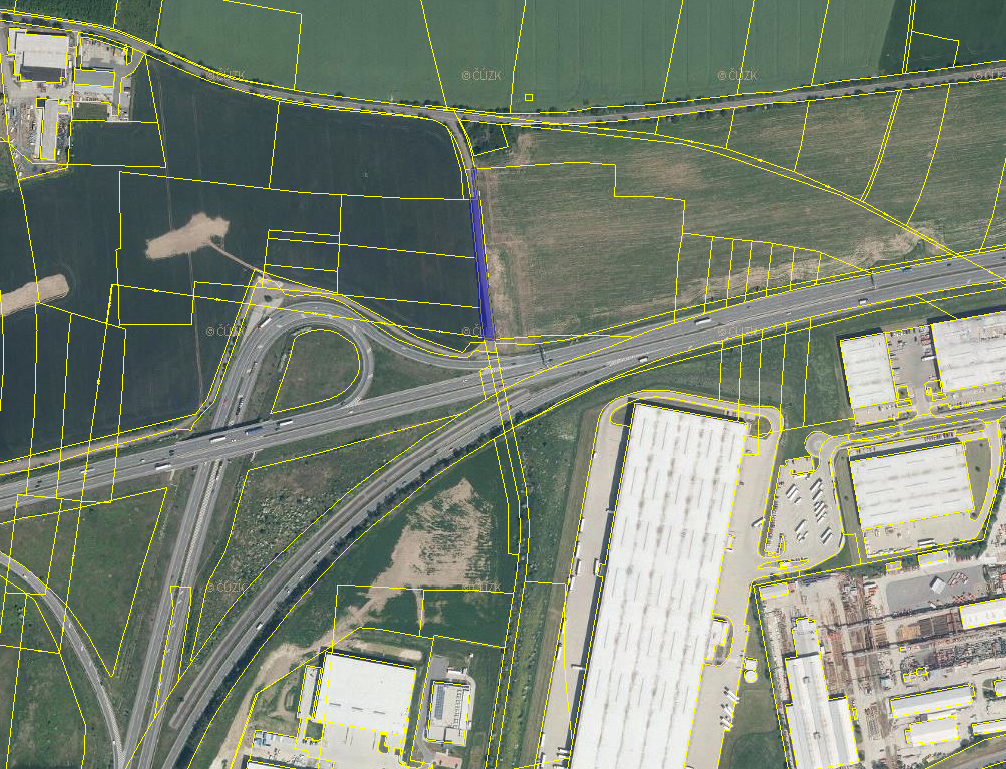 Jedná se o koridor šíře cca. 10 m ve vlastnictví Hlavního města Prahy. Nejpravděpodobnější provedení lávky s estakádou v délce kolem 100 m hlavních polí plus rampy. Studie by měla pracovat minimálně se dvěma technickými variantami. Jednou z nich musí být železobetonová předpjatá konstrukce nebo zavěšená konstrukce. Minimální průjezdná šíře musí být 3 m. Lávka musí umožnit ve výjimečných případech pojezd jednoho vozidla s hmotností 5 tun (např. průjezd sanitního vozu).Jako součást zadaní je studie Cyklostezky A50 z Březiněvsi do Horních Počernic. Je třeba návrh lávky harmonizovat s touto studií. Studie je k nahlédnutí na ÚMČ Praha Vinoř, Bohdanečská 97, 190 17 Praha – Vinoř, nebo ji lze na vyžádání nasdílet přes www.uschovna.czUkázka návrhu řešení ze studie ze studie (strana 10):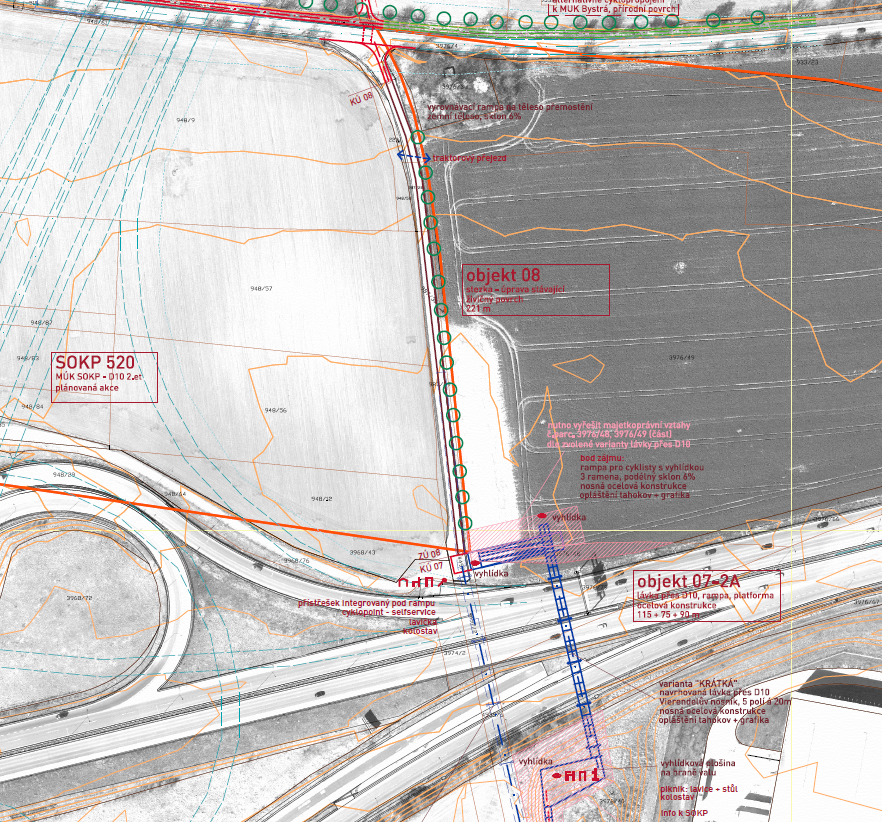 Zpracovaná studie proveditelnosti musí obsahovat: Minimálně 2 technické varianty návrhu lávky. Ke každé z  variant pak:- situaci stavby se zákresem do katastrální mapy - majetkoprávní elaborát- přehledné výkresy (půdorys, podélný řez, vzorový příčný řez) s respektováním připravovaného rozšíření D10 a v papírové i elektronické podobě- textovou část- odhad nákladů s přesností +/- 30%- Odkaz na již existující lávku provedenou obdobnou technologii v přibližně stejném rozsahuVeškeré prvky a součásti dodávky musí splňovat platné právní předpisy a odpovídat příslušným technickým normám ČSN a EN.  PŘEDPOKLÁDANÁ HODNOTA PŘEDMĚTU VEŘEJNÉ ZAKÁZKY: Nejvyšší přípustná nabídková cena zakázky činí: 250 000 Kč bez DPH  DOBA A MÍSTO PLNĚNÍ VEŘEJNÉ ZAKÁZKY: Doba plnění: Předpokládaný termín zahájení dodávky: červenec 2020 Předpokládaný termín dokončení dodávky: září 2020.Místo plnění: Praha 9. PLATEBNÍ PODMÍNKY1. Cena za předmět veřejné zakázky bude uhrazena po řádném předání a převzetí zakázky na základě vystaveného daňového dokladu (faktury) se splatností 21 dnů ode dne následujícího po dni doručení faktury zadavateli. Zálohy se neposkytují.  LHŮTA A MÍSTO PRO PODÁNÍ NABÍDKY A. Lhůta pro podání nabídek končí: 5. 6. 2020 do 8.00 hodin. B. Místo pro podání nabídky: Nabídku lze podat osobně v pracovních dnech na podatelně úřadu Městské části Praha Vinoř, Bohdanečská 97, 190 17 Praha – Vinoř nebo zaslat na adresu zadavatele. C. Další podmínky: Účastníci podají nabídku v uzavřené neporušené obálce či jiném obalu označeném: Studie proveditelnosti lávky s cyklostezkou přes D10“ NABÍDKA NEOTEVÍRAT“ HODNOTÍCÍ KRITÉRIA Zadavatel vyhodnotí nabídku dle ustanovení čl. 6 Směrnice o zadávání veřejných zakázek malého rozsahu č. 4/2020. V Praze dne 21.5.2020Ing. Michal Biskup, starostaMěstská část Praha Vinoř